+  Academic: -  English: - Revision of letters A, B, C with phonic sound, D, E, F Introduction with activity Oral: -A to Z phonic sounds with two objects.  Hindi: - Oral: - Akshar     Math’s: - written: -Number 1, 7, 4 tracing, coloring & revision of number 1,2,3 introduction of number 4and 5   Oral: - Counting 1 to 10Patterns: - STANDING LINE, SLEEPING LINE (revision), slanting lines   E.V.S.: - Revision of Parts of plant, Body parts nameNew topic - Monsoon season, Traffic light , Green color fruits and vegetable name  Pre-Math’s Concept: - Revision of previous topics, Tall/ short   Colors /Shapes: Green/ square Activities: -   Fine Motor Skills                      Gross Motor Skills1. vegetable painting                            1. Yoga/ Zumba       2 leaf impression                                   2. Exercise3. clay molding                                       3. Hopping / Jumping                                           4. Paper boat making                           4. Line the tag            5. Balancing                            6. Tracing      7. Follow the rules	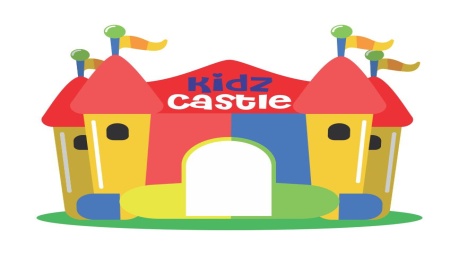        Monthly Bulletin’July’2023      Class- Pre-Nursery                                 Class- Pre nurEvents of the month-    Blow the cup activity                                    - 7 ‘July’23                            *Show & Telling competition                        -   17 July’23            ** Nutrition week celebration                        - 17- 21’July’23   Green color Nature walk                               - 19 ‘july’23   Traffic light Activity                                        -12 ‘july’23    Monsoon party                                              -31 July’23Note: -* Make a fruit or vegetable prop i.e. (cutout/puppet) for show & tell competition ( learn 3-4 lines accordingly)**Nutrition week- (children will bring green color food in their tiffin for whole week 17- 21 July’23Holidays of the month-Shiv Ratri                                                       15th July’23                                                              Morning Activity: -                          Pronunciation of Gayatri Mantra, Prayer, Yoga, National Anthem, Pledge.Slogan of the Month: -              “Eat Green Be healthy”Magic Words: -                                 Pardon, please, May IAction Words: - Eat, wash, workConcept of the Month: - Traffic light, Safety rulesGeneral Questions: -1.What is the other name of rainy season?Q2. Name the season after which monsoon season comes?Q3. Name of the months are called rainy months?Q4. Which kind of cloth we wear in rainy season?Q5. What we like to eat in rainy seasons?Q6. What kind of footwear we wear in rainy season to keep dry our feet?Q7. What we like to float in water puddle in the rainy season?Eng Rhymes: -Hindi Rhymes: -Story of the month:- Story related to Shiv Ratri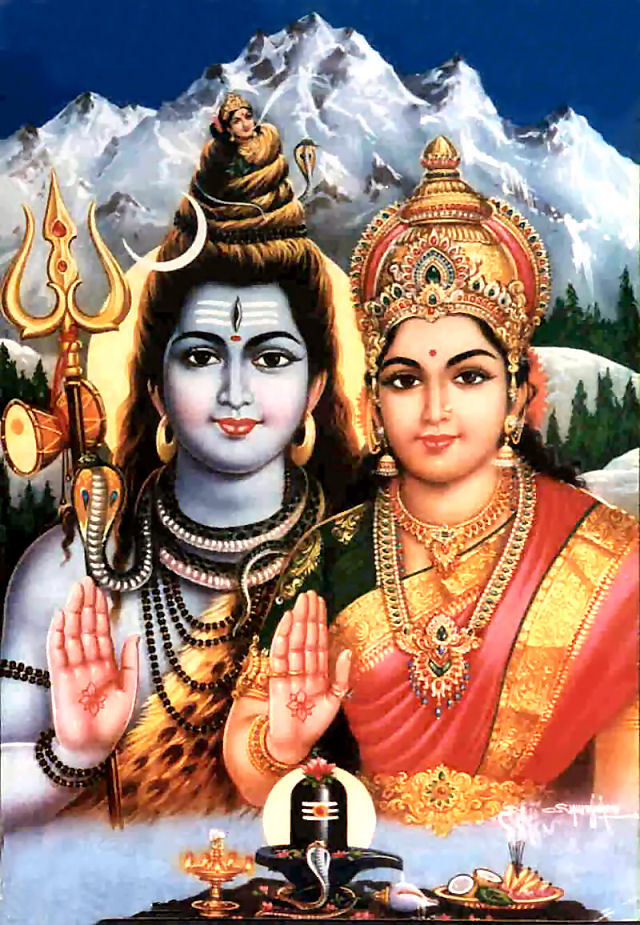 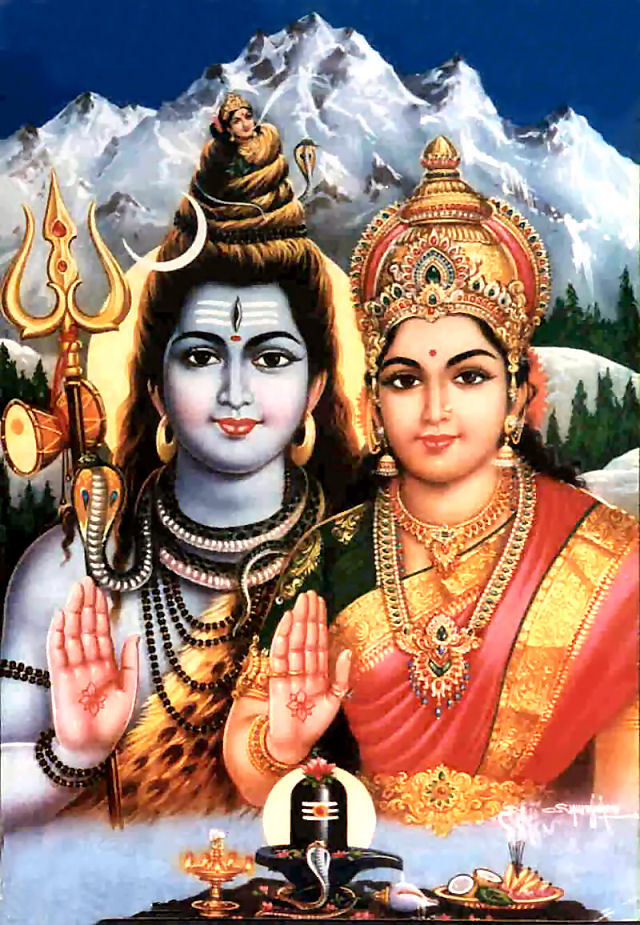 